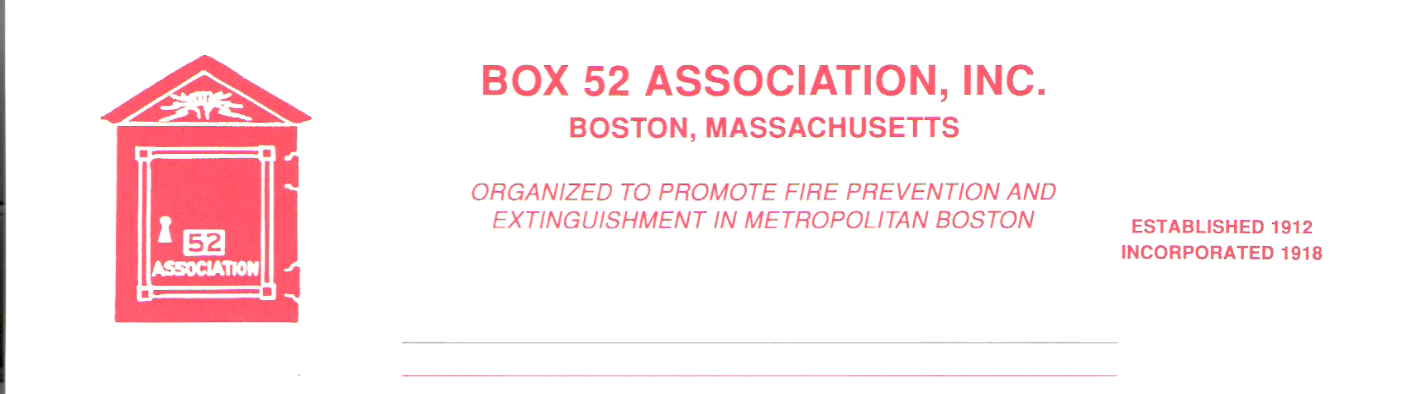 OFFICERS                                                                                                 			    DIRECTORSPRESIDENT    	Richard A. Conway                                                                                                     Frank Barry                             richardaconway@comcast.net                                                                                 Thomas Brophy                                                                        VICE                    James Cullen                                                                                                               Michael Kass                                                                                                                                                                   PRESIDENT        jandm0603@hotmail.com                                                                                           Patrick O’Connor                                                                                SECRETARY      Jeff Brown  	                                                                                                         David Parr	                                                                                                     jeffb0841@gmail.com                                                                                                  John Rafferty                                                                                                                                           TREASURER     William H. Wilderman – 617-212-8186                                      	             Bwilderman@feinewengland.com                      Mailing Address:                     Box 52 AssociationWebsite: www.Box52.org						                                   c/o William H. Wilderman       E-Mail:  box52boston@hotmail.com                                                                                         PO Box 848                                                                                                                                                      Medford, MA. 02155-0009                  General Order # 1,067                     October, 2021                                       DATE:           Friday, October 15th, 2021                                  LOCATION:    Brookline Fire Training Academy                                                                Rear of Station 6 962 Hammond Street                                                          TIME:               2000 hours                                        PROGRAM:    History of the Brookline Fire Department                                                               By retired Chief John SpillaneDIRECTIONS TO MEETING SITETake 128 to Route 9 Boylston Street towards Chestnut Hill. Follow Route 9 to the Hammond Pond Parkway and turn right onto the Parkway. Follow to the rotary, all around the rotary on to Hammond Street, station is on the right side and the Training Academy is at the rear of the station.October MeetingWe will be the guests of the Brookline Fire Department arrange by Assistant Chief, and Box 52 member Keith Flaherty. Our speaker is Retired Chief of Department John Spillane who will present a program on the history of the Department. Chief Spillane was appointed to the Fire Department in May of 1977 and retired as Chief in September of 2003. This is the first time in many decades that Box 52 will be the guests of Brookline Fire. This is also the annual meeting of the Association.September Meeting27 members attended the first in person meeting in over 19 months! Once again, our friends at Mass. Task Force 1 presented an interesting program on their response to the Champlain Towers South collapse in Surfside, Florida. The program was enjoyed by all.Good and WelfareCongratulations to member Richard Patterson on his recent promotion to Chief of Department in Dracut.MembershipMember Paul Boudreau has been named a Life Member by the Board of Directors.At the October meeting, members will be asked to vote on applicants Edward Loder and Denis Ring.DuesPlease make sure that your dues are paid promptly. Any member having difficulty is asked to contact any Officer for assistance. Dues are $ 35.00 per year.Election of OfficersNominating Committee-Chairman Peter Aloisi presents the following slate of Officers for the 2021-2022 year:President-Richard ConwayVice-President-James CullenSecretary-Jeff BrownTreasurer-William H. WildermanDirector for 1st term-Frank BarryDirector for 2nd term-Tom BrophyNominations will be taken from the floor at the meeting.Line BoxVolume 18 of the Line Box will be out in mid-October. Again it will be another feature packed issue.RemindersIn person meeting at Brookline Fire Training Academy, rear of Engine Company 6’s quarter’s 962 Hammond St.Pay your dues as soon as possible.By Order of the President                                                 Newsletter EditorRichard Conway                                                               Frank San Severino